На основании п.3 ст. 173 Бюджетного кодекса Российской Федерации         от 31 июля 1998 N 145-ФЗ, п.7.5. решения  ГСд г. Яровое Алтайского края от 29.03.2016 № 10 «Об утверждении Положения о стратегическом планировании в муниципальном образовании город Яровое Алтайского края»,                                      Устава муниципального образования город Яровое Алтайского края, постановления Администрации города Яровое Алтайского края от 27.09.2018 № 923 «Об утверждении Порядка разработки, корректировки, осуществления мониторинга и контроля реализации прогноза социально-экономического развития муниципального образования город Яровое Алтайского края  на среднесрочный период», распоряжения Администрации города Яровое Алтайского края от 31.05.2023 № 85-р, протокола проведения общественного обсуждения проекта стратегического планирования «Прогноз социально-экономического развития муниципального образования  город Яровое на среднесрочный период 2024-2026 гг.»  ПОСТАНОВЛЯЮ:1.Одобрить прогноз социально-экономического развития муниципального образования город Яровое на среднесрочный период 2024 - 2026 гг.  (прилагается).2.Отделу информационных технологий разместить настоящее постановление на официальном сайте Администрации города Яровое Алтайского края в разделе «Нормативно-правовые акты» и в разделе «Экономика/Стратегическое планирование/Прогноз на среднесрочный период».3.Считать утратившим силу постановление Администрации города Яровое Алтайского края от 08.11.2022 № 1008 «Об одобрении прогноза социально-экономического развития муниципального образования город Яровое Алтайского края на среднесрочный период 2023 -2025 гг.».4.Настоящее постановление вступает в силу с момента подписания.5.Контроль за исполнением настоящего постановления возложить на заместителя главы администрации города по экономике и финансам.ОДОБРЕНОПостановлением Администрации города Яровое Алтайского краяот _________ №_______Прогноз социально-экономического развития муниципального образования город Яровое Алтайского края на среднесрочный период 2024-2026 гг. 1 по крупным и средним организациям2 по полному кругу организаций (оценка)МУНИЦИПАЛЬНОЕ ОБРАЗОВАНИЕ ГОРОД ЯРОВОЕАЛТАЙСКОГО КРАЯАДМИНИСТРАЦИЯ ГОРОДА ЯРОВОЕ АЛТАЙСКОГО КРАЯПОСТАНОВЛЕНИЕМУНИЦИПАЛЬНОЕ ОБРАЗОВАНИЕ ГОРОД ЯРОВОЕАЛТАЙСКОГО КРАЯАДМИНИСТРАЦИЯ ГОРОДА ЯРОВОЕ АЛТАЙСКОГО КРАЯПОСТАНОВЛЕНИЕМУНИЦИПАЛЬНОЕ ОБРАЗОВАНИЕ ГОРОД ЯРОВОЕАЛТАЙСКОГО КРАЯАДМИНИСТРАЦИЯ ГОРОДА ЯРОВОЕ АЛТАЙСКОГО КРАЯПОСТАНОВЛЕНИЕМУНИЦИПАЛЬНОЕ ОБРАЗОВАНИЕ ГОРОД ЯРОВОЕАЛТАЙСКОГО КРАЯАДМИНИСТРАЦИЯ ГОРОДА ЯРОВОЕ АЛТАЙСКОГО КРАЯПОСТАНОВЛЕНИЕ                 _____________                                                                  ____________                 _____________                                                                  ____________                 _____________                                                                  ____________                 _____________                                                                  ____________г. Яровоег. Яровоег. Яровоег. Яровое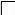 Об одобрении прогноза социально-экономического развития муниципального образования город Яровое на среднесрочный период 2024 - 2026 гг.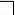 ПРОЕКТГлава города                                                                          В.И. ШиловНаименование показателяЕдиницы измерения2021 г.факт2022 г. факт2023 г. оценкапрогнозпрогнозпрогнозпрогнозпрогнозпрогнозНаименование показателяЕдиницы измерения2021 г.факт2022 г. факт2023 г. оценка2024 г.2024 г.2025 г.2025 г.2026 г.2026 г.Наименование показателяЕдиницы измерения2021 г.факт2022 г. факт2023 г. оценка1 вариант2 вариант1 вариант2 вариант1 вариант2 вариант1234567891011Промышленное производствоПромышленное производствоПромышленное производствоПромышленное производствоПромышленное производствоПромышленное производствоПромышленное производствоПромышленное производствоПромышленное производствоПромышленное производствоПромышленное производствоОбъем отгруженных товаров (работ, услуг) в сфере производства промышленной продукции1 тыс.руб.65347711216111590044,71783835,42064084,11857979,62157820,91933806,42259227,6индекс –дефляторв % к предыдущему году132,7131,2114,3104,6104,7103,7103,8103,6103,7Индекс промышленного производства% к предыдущему году в сопоставимых ценах97,5108,7124,0107,3124,0100,4100,7100,5100,9ИнвестицииИнвестицииИнвестицииИнвестицииИнвестицииИнвестицииИнвестицииИнвестицииИнвестицииИнвестицииИнвестицииИнвестиции в основной капитал1млн.руб.105,0151,8374,91830,61865,12155,42185,0146,5176,1индекс-дефлятор объема инвестицийв % к предыдущему году108116,5105,8105,2105,3104,6104,8104,6104,6индекс физического объема% к предыдущему году в сопоставимых ценах136,6124,4229,8471,6480112,6111,86,57,7Рынок товаров и услуг Рынок товаров и услуг Рынок товаров и услуг Рынок товаров и услуг Рынок товаров и услуг Рынок товаров и услуг Рынок товаров и услуг Рынок товаров и услуг Рынок товаров и услуг Рынок товаров и услуг Рынок товаров и услуг Индекс потребительских цен в среднем за год%110,2112,1105,3103,7104104104104104Оборот розничной торговли1млн.руб.1279,41669,61819,91987,32001,921862210,124092448,8темп роста в действующих ценах% к предыдущему году147,8130,5109109,2110110110,4110,2110,8Объем платных услуг населению1млн.руб.394,8451521557,5561,5595,4601,9635,9645,8темп роста в действующих ценах% к предыдущему году128,9114,2115,53107107,78106,8107,2106,8107,3Рынок труда, занятость населенияРынок труда, занятость населенияРынок труда, занятость населенияРынок труда, занятость населенияРынок труда, занятость населенияРынок труда, занятость населенияРынок труда, занятость населенияРынок труда, занятость населенияРынок труда, занятость населенияРынок труда, занятость населенияРынок труда, занятость населенияСреднегодовая численность населениячел.178161645416433164401644316450164601646516471Численность трудовых ресурсовчел.958799008971914491649321937195019551Фонд оплаты труда2 тыс.руб.1049738,01146765,01387895,01483659,81504478,01583065,01617314,01692296,41738612,0темп роста в действующих ценах%110,4109,2121,0106,9108,4106,7107,5106,9107,5Среднемесячная начисленная заработная плата в расчете на одного работника2, рублейруб.26673,831138,436996,440178,140585,143472,744156,547055,347865,7темп роста в действующих ценах%108,4116,7118,8108,6109,7108,2108,8108,2108,4Реальная заработная плата%100,5104,1112,8104,7105,5104,0104,6104,1104,2Уровень официально зарегистрированной безработицы (на конец года)%1,20,80,770,750,690,680,620,610,55